Uniklinik Köln | Centrum für Integrierte OnkologieKerpener Str. 62 •  50937 Kön 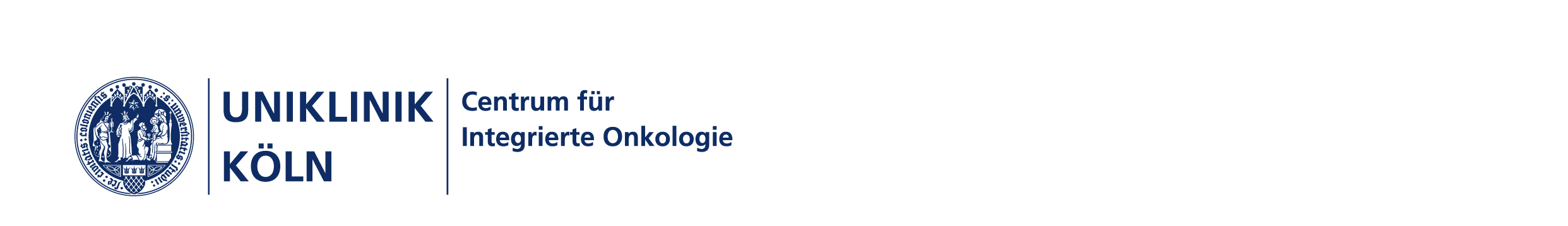 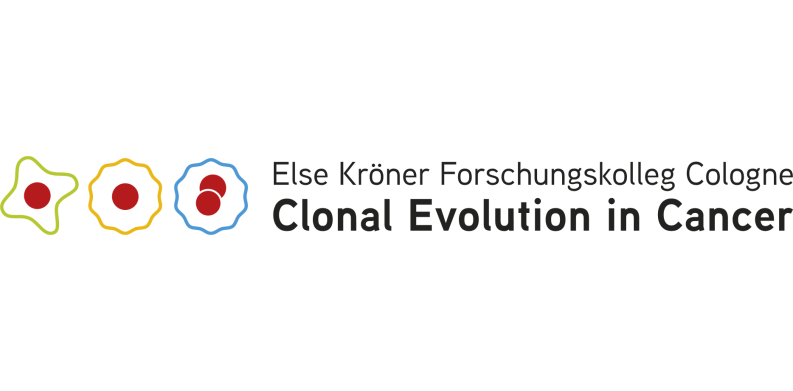 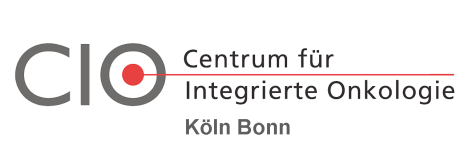 (Name/Clinic /Research lab)Course/MeetingDateSignature (s)